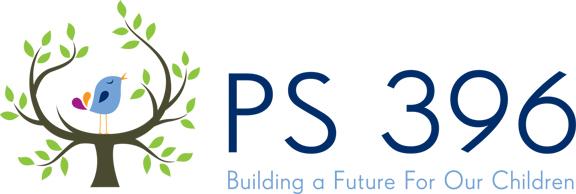 1930 Andrews Avenue, Bronx, NY 10453Phone:  (718)294-1134						Fax:  (718)294-2013Nicole A. Tiné, Principal Theresa Costello, Assistant Principal  		   	  	 Douglas Sheeran, Assistant Principal     							March 13, 2019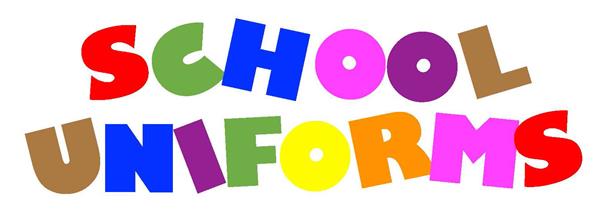 Dear Parents/Guardian, This is a reminder that as per the New York City Chancellor’s Regulations A-665, PS 396, in collaboration with the Parent Association has an established uniform policy.  This policy is intended to help promote a more effective learning climate; foster school unity and pride; improve student performance; foster self-esteem; eliminate label competition; simplify dressing and minimize costs to parents; teach children appropriate dress and decorum in their “work” place; and help to improve student conduct and discipline.  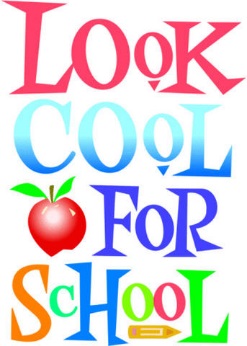 Our school uniform consists simply of light blue or white tops and dark blue pants or skirts.  To help parents with the costs of purchasing the school uniform the school provided a complete uniform for all students at the beginning of the school year.  Parents wishing to purchase additional items at low cost can do so by contact our Parent Coordinator, Marilyn Morales, 718-294-1134.  Please remember that all students are expected to wear their school uniforms daily, Monday – Friday except on School Spirit days which are indicated on our monthly calendar. We want to see all of our students in school every day, on time, in uniform and ready to learn.  Thank you for your continued support.Sincerely,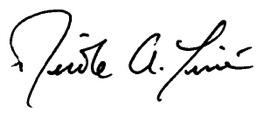 Nicole A. TinéPrincipal1930 Andrews Avenue, Bronx, NY 10453Phone:  (718)294-1134						Fax:  (718)294-2013Nicole A. Tiné, Principal Theresa Costello, Assistant Principal  		   	   	Douglas Sheeran, Assistant Principal 13 de marzo 2019Estimados padres, Esto es un recordatorio de que según las Regulaciones A-665 del Canciller de la Ciudad de Nueva York, la PS 396, en colaboración con la Asociación de Padres, tienen una política uniforme establecida. Esta política está destinada a ayudar a promover un clima de aprendizaje más efectivo; fomentar la unidad escolar y el orgullo; mejorar el rendimiento de los estudiantes; fomentar la autoestima; eliminar competencia de etiquetas; simplificar el vestir y minimizar los costos para los padres; enseñar a los niños ropa y decoro apropiados en su lugar de "trabajo"; y ayudar a mejorar la conducta y disciplina de los estudiantes.

Nuestro uniforme escolar consiste simplemente en tops azules claros o blancos y pantalones o faldas azul oscuro. Para ayudar a los padres con los costos de comprar el uniforme escolar, la escuela proporcionó un uniforme completo para todos los estudiantes al comienzo del año escolar. Los padres que deseen comprar artículos adicionales a bajo costo pueden hacerlo contactando a nuestra Coordinadora de Padres, Marilyn Morales, 718-294-1134.

Recuerde que se espera que todos los estudiantes usen sus uniformes escolares todos los días, de lunes a viernes, excepto en los días de espíritu escolar que se indican en nuestro calendario mensual. Queremos ver a todos nuestros estudiantes en la escuela todos los días, a tiempo, con uniforme y listos para aprender.Gracias por su continuo apoyo.Atentamente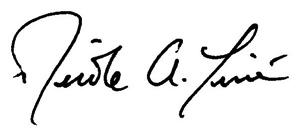 Nicole A. TinéDirectora 